Member's InformationPersonal InformationIf Married, please complete this section.Baptism QuestionsBriefly, state how and when you accepted Jesus Christ as your savior.Have you been baptised before (since becoming a Christian)?  □ Yes  □ NoWhy do you want to get baptised?How long have you been attending Center of Destiny Ministries Church?Schedule your baptism - □  I am ready to schedule my baptism (We will contact you with the next available date)□  I need to speak to someone before I schedule my baptism                                Baptism Form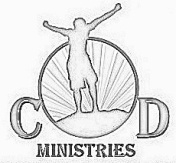 Full Name:LastFirstAddress:Street AddressTownCountyPostcodeHome Phone:Alternate Phone:EmailBirth Date:Marital Status:Spouse’s Name:Spouse’s Membership Number:Spouse’s Work Phone: